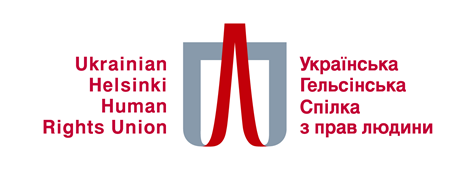 УГСПЛ запрошує дизайнерів до співпраці.Українська Гельсінська спілка з прав людини (УГСПЛ) запрошує  підприємців взяти участь у тендері для відбору постачальників послуг дизайну на 2020 – 2021 рр.Основні напрямки діяльності:розробка дизайн-макетів поліграфічної продукції, верстка документів, сторінок, інтерфейсів, модулів, ілюстрацій, розробка постерів, ролл-апів, прес-волів; розробка веб-банерів, колажів (фото, малюнки), макетів і банерів для соцмереж (повний технологічний цикл від макету з нуля – до друкарні)Підготовка макетів згідно друкарських вимог Підготовка презентаційРозробка айдентики для окремих програм та адвокаційних кампанійВимоги до потенційних постачальників послуг:Досвід відповідної роботи щонайменше 5 роківДосконале володіння пакетом Adobe (InDesign, Illustrator, Photoshop, Acrobat останніх версій) Досвід розробки дизайну поліграфії, фірмового стилюПрофесійна робота і досконале володіння інструментами роботи з векторною графікоюПрактичне знання основ підготовки поліграфічних матеріалів до друку Володіння інструментами 3D графіки, 3D-моделювання, анімації. Знання і досвід в області відеоредагування і відеомонтажу, тощо Для участі у тендері просимо пошукачів надати наступну інформацію:Заповнену форму тендерної пропозиції, яка містить інформацію щодо компанії/підприємця (див. нижче); Реєстраційні документи підприємцяДодаткову інформацію щодо свого професійного досвіду:Зразки свого портфоліо  окремим файломПриклад розробки фірмового стилю (фірмовий знак, візитка, буклет, диплом, постер, ролл-ап, пресс-вол, річний звіт)Приклади розробленої інфографікиПриклад PDF файлу підготовленого для друкуДокументи просимо направляти за електронною адресою tenders@helsinki.org.ua. Тема листа - «Дизайнер» та назва компанії/підприємця, що подає заявку.Термін подання пропозицій до 01.07. 2020 р. до 23.59 за київським часом. Заявки, подані після завершення терміну, не передаються до розгляду тендерному комітету. Про прийняте рішення будуть повідомлені усі компанії, що своєчасно надіслали свої пропозиції до УГСПЛ.Питання, пов’язані з цим тендером, розглядаються, лише якщо вони направлені на електронну адресу:  tenders@helsinki.org.uaКонтактна особа – Світлана Слободянюк, s.slobodianiuk@helsinki.org.uaТендерна пропозиціяНазва постачальникаПрізвище та ім’я контактної особиОбласть, містоЕлектронна адресаТелефонДодаткова інформація (за бажанням)Попередній досвід постачальника у виконанні подібних замовленьПерелік пропонованих послуг